K1 ČJ 6. 4. 2021Podívejte se na následující dvě ukázky českého pravopisu a zodpovězte k nim otázky. Pokud některým slovům nerozumíte, nevadí, zkuste si třeba jen domyslet, co by mohla znamenat.Úkol posílejte hotový do pátku 9. 4. na mail.Text. č. 1 – Práva zemská českáPrávo zemské České jest dávno nalezeno, ještě ot pohanstvie, a nejviece od Přemysla oráče, a ot těch pánóv, kteříž jsú té chvíle byli. A toho jest jistý dóvod: neb mnoho obyčejóv pohanských v něm jest držáno, jakožto očista železem horúcím, aneb uvrženie na vodu. A ten obyčej stál bez přietrži až do ciesaře Karla a do kněze arcibiskupa Arnošta prvého Pražského; ten jest ciesař, s plnú radú arcibiskupa i všech pánóv a zeman, ten obyčej zrušil, že žaloby mají v sobě jedno tři škody mieti, a nic viece, a pohnaný samú přísahú jmá otbyti póvoda; ale ještě to drží úřad se zmatkem.*Póvod = žalobceKteré pravopisné změny v tomto textu ještě neproběhly?Ze které doby tento text pravděpodobně pochází (na základě jazykových změn)?Jak se dříve na základě textu trestalo?Kdo je „pohnaný“?Text č. 2 – První kniha Mojžíšova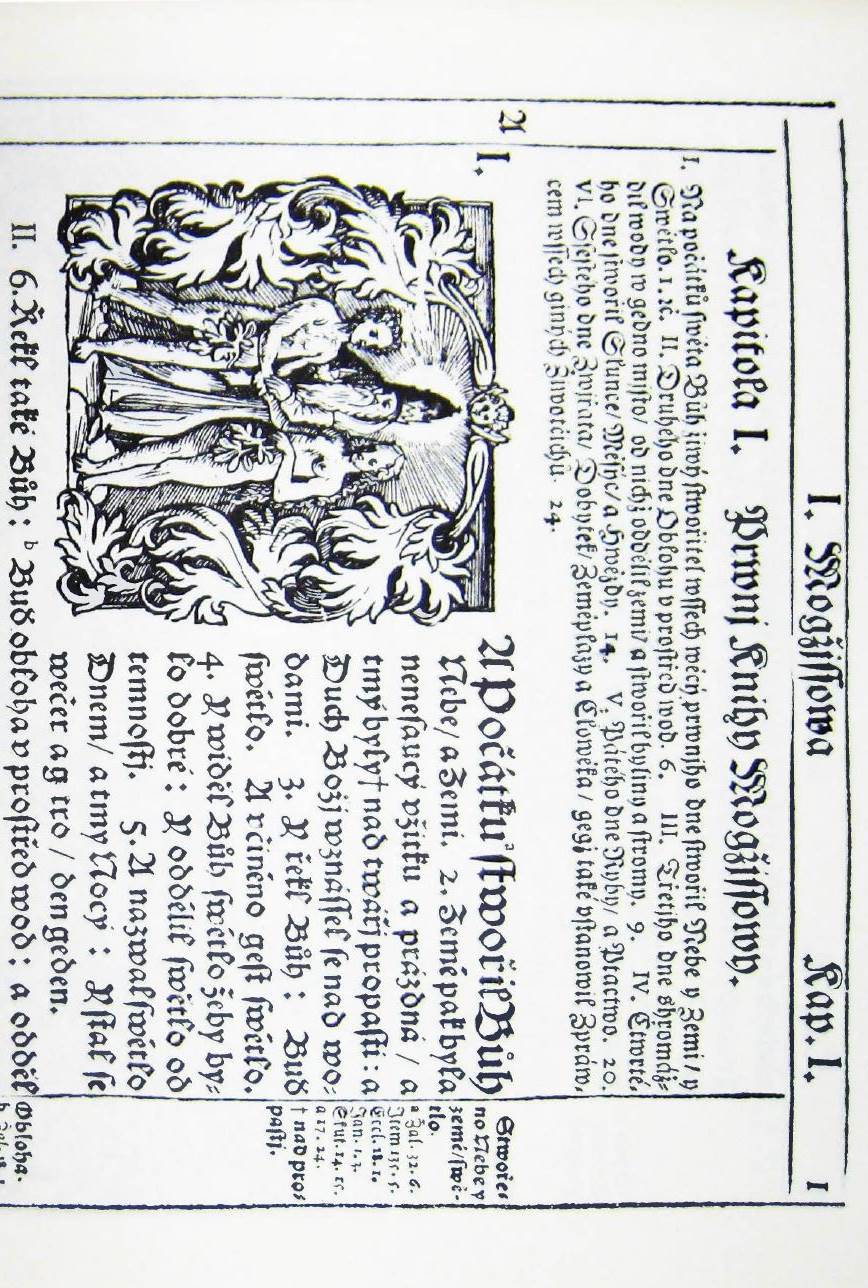 Určete, kterým pravopisem je ukázka psaná.Zkuste přeložit ukázku (odstavec začíná tučně V POČÁTKU).Jak se vám s ukázkou pracovalo (dala se přečíst, nerozuměli jste některým slovům)?